MING and IBCM members and friends are warmly invited to join thespecial events ofSt. Patrick’s Day Celebrations                                                                                               in Munich, 15th – 17th March,2019Concerts – St. Patrick’s Mass – ParadeOrganized by Munich Irish Network e.V. (MIN)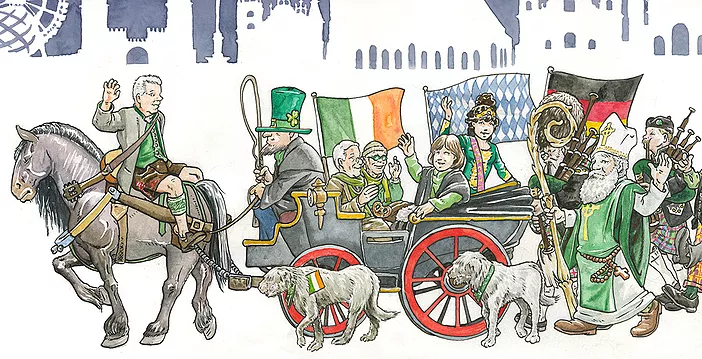 Here come the Irish! “Let’s paint the town green again” - dress in green and march with us (ca.1500 in 62 groups) to the “green fun” at the Wittelsbacherplatz. For the first time, we are celebrating a full St. Patrick’s weekend in Munich. With activities starting already on Friday, 15th March, the St. Patrick’s Weekend culminates with the Munich’s 24th St. Patrick’s Day Parade on Sunday, 17th March (1200-1330). For the parade, we will meet 1145 at Müncher Freiheit (Feillitzschstrasse, near the McDonald’s), then proceed at 1200 down the Leopoldstrasse to Odeonsplatz. Weekend Programm:Friday, 15th March19:30: Hochschule für Philosophie, Kaulbachstr. 31a, 80539 München           Classical concert “Melodies of Ireland”, the classical ballads of            Thomas Moore, the „The Bard of Erin“, featuring Dean Power (Tenor),                             Sinéad Campbell-Wallace (Sopran), Una Hunt (Piano).           Listen to the invitation by Dean PowerTickets (20 €): book online at www.stpatricksday.de/melodies Saturday, 16th March12:00 – 18:00 Odeonsplatz: Paddy’s Food Truck Festival and Bands18:00           St. Ludwig’s Church, Ludwigstr. 22:                     St. Patrick’s Mass composed and directed by Fr. Liam LawtonSunday, 17th March 12:00 -13:30 from Münchner Freiheit to Odeonsplatz: The Big Parade13:30 – 18:00 Wittelsbacher Platz:                        Welcome addresses and Blessing of the Shamrock,                                                                                                           After Parade Party featuring “Johnny Logan & Band” and more12:00 – 18:00 Odeonsplatz: Paddy’s Food Truck Festival and BandsAfter dark St. Patrick’s Day comes to a close with the “Official Greening”:Illumination of BMW WELT, Olympic Tower, Opera House, KENNEDY’S, KILIANSNow let’s pray for “Kaiserwetter”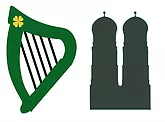 